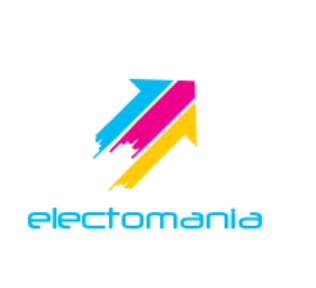 Entrevista a candidatos a la Presidencia de la Junta de AndalucíaInstrucciones:Esta entrevista consta de tres partes diferenciadas:Preguntas generales: Preguntas hechas desde la administración de electomanía con temática general relativa a la actualidad política autonómica y nacional.Preguntas de los usuarios: Preguntas enviadas por nuestros usuarios a la web.Promoción de la candidatura: Espacio de promoción de su formación política que incluiremos en nuestra página web.Debe responder bajo la pregunta formulada.Desde electomanía nos comprometemos a publicar el contenido de la entrevista íntegro.Si decide no responder a alguna pregunta recogeremos en nuestra página web este hecho, dejando claro que se ha negado a responder.Esta entrevista está dirigida al candidato de su formación a las elecciones andaluzas, por lo que reflejaremos en todo momento que es dicha persona la autora de las respuestas.Preguntas generales	Últimamente parece que hay una "guerra" fría entre su formación y Ciudadanos desde que se dio a conocer la falta de acuerdo de convergencia. Varios líderes de su partido han tuiteado que se sienten un poco "olvidados" por las encuestas, ¿cree que se está beneficiando a Ciudadanos frente a UPyD?Su respuesta aquí¿Qué hay de cierto en los rumores acerca de un supuesto autoritarismo de Rosa Díez, que ha llevado supuestamente a varios de sus militantes a abandonar su partido y, en muchos casos, pasarse a Ciudadanos?Su respuesta aquí¿Creen que son poco reconocidos a nivel estatal como partido regenerador? En varias ocasiones hemos leído a integrantes de su partido aludir a que han sido los primeros y/o únicos en luchar contra la corrupción y mostrarse molestos por quienes le atribuyen estos méritos a Podemos, ¿por qué cree que no tienen tanto tirón como la formación de Iglesias?Su respuesta aquíEn Andalucía hemos asistido a un matrimonio entre IU y PSOE que ha terminado en divorcio, ahora parece que Podemos entraría con fuerza en el Parlamento y Susana Díaz estaría obligada a pactar para conservar la Junta, ¿qué valoración hace usted del ejecutivo de Díaz? Su respuesta aquíEn caso de tener la llave de gobierno en Andalucía, ¿apostaría por un pacto de estabilidad con PP o PSOE (o ambos) o se vería más cómodo con un acuerdo regeneracionista junto a Podemos, IU, Ciudadanos...?¿Qué exigencias haría antes de suscribir un pacto de gobierno?Su respuesta aquíMucha gente ha identificado a su formación como un partido de centro-derecha, en cambio ahora muchos atribuyen la subida de Ciudadanos a ser una opción de centro-derecha que podría captar votantes del PP, ¿existe el centro democrático?Su respuesta aquíLe hemos preguntado a IU que si bien muchos se jactan de que la S y la O sobran en las siglas del PSOE, en su formación podría cuestionarse la U de Unida. Según su ex compañero Sosa Wagner en UPyD sobrarían la U y la D, ¿qué es lo que de verdad sobra en su formación y qué hace más falta?Su respuesta aquíComo sabrá, PP y PSOE no han respondido a nuestra propuesta de entrevista, al contrario que el resto de formaciones, que se han prestado desde el primer momento, ¿qué opina usted de la tan socorrida "casta"? ¿es un invento o realmente existe una casta gobernante en este país?Su respuesta aquí¿Es compatible ser una fuerza de corte progresista y defender una institución como la Monarquía, que aún a día de hoy discrimina en función de género en la línea sucesoria en nuestro país? Su respuesta aquí¿qué opina de las privatizaciones?Su respuesta aquíPreguntas de nuestros usuarios¿Qué medidas tomaréis para asegurar que el olivar sea un cultivo eficiente y sostenible y que medidas proponéis para hacerlo más atractivo a los jóvenes?Su respuesta aquí¿Qué sueldo se pondría de llegar a la Presidencia de la Junta de Andalucía? Salario bruto/mes.Su respuesta aquí¿Cómo van a ayudar a las personas que desgraciadamente están en peligro de desahucio?Su respuesta aquí¿Con qué propuestas concretas ustedes buscarán reducir en Andalucía la magnitud de las, según muchos simpatizantes de UPyD, elefantiásicas estructuras públicas?Su respuesta aquí ¿Si se diera el caso, se integrarían en un grupo parlamentario conjunto con Ciudadanos?Su respuesta aquíSi upyd es decisivo para formar gobierno ¿Le exigirá al gobierno la devolución de competencias de justica, sanidad y educación?Su respuesta aquí¿UPyD eliminará Canal Sur?Su respuesta aquí¿UPyD permitirá la instalación de centrales nucleares en Andalucía?Su respuesta aquíLas últimas encuestas muestran que UPyD lo tiene difícil para entrar en el parlamento andaluz , están dispuestos a hacer un pacto con Ciudadanos para estas elecciones autonómicas en Andalucía?Su respuesta aquí¿Cuál es la postura de su partido ante la investigación científica en nuestra comunidad y que proponen para solucionar las situación precaria de los científicos?Su respuesta aquí¿Por qué tendríamos que votar a UPyD?Promoción de la candidaturaPor último, nos gustaría que nos dijera en pocas palabras por qué los andaluces deberían elegir UPyD el próximo 22 de Marzo para gobernar en Andalucía y qué puede ofrecer usted como Presidente de la Junta.Para ello le pediríamos nos adjuntase aquí el enlace a un vídeo en el que nos lo explicase usted mismo, como le estamos pidiendo al resto de candidatos, emitiremos este vídeo tanto el día de publicación de su entrevista como durante toda la campaña electoral previa a las votaciones.Enlace a vídeo aquí